Obrusy reklamowe od Litex Promo!Poznaj producenta tego typu produktów.Obrusy reklamowe przeciw uszkodzeniom mechanicznymWybierz solidne obrusy reklamowe, które wykonane są z wysokiej jakości materiałów. W końcu chcemy być kojarzeni z solidnością i wyrazistością. Właśnie dlatego trzeba zainwestować w wyraźny nadruk, który został wykonany mocnymi i nasyconymi kolorami. Nadruk powinien łatwo rzucać się w oczy.Co możesz zyskać dzięki obrusom reklamowym?Jeśli wykorzystasz obrusy reklamowe, to stoliki staną się bardziej przyjazne i zachęcające. To ważne, by przyciągać klientów i dać im wrażenie domowości i miłego wrażenia. Powinny zachęcać i być po prostu przyjemne. Niech się czują jak na obiedzie u mamy! obrusy reklamowe wyglądają bardzo estetycznie, a do tego promują markę. Pełnią jednocześnie kilka różnych funkcji. Warto zainwestować w rzeczy wielofunkcyjne.Obrusy reklamowe zobaczysz już z daleka!Są widoczne już z daleka, co sprawia, że promujemy naszą firmę również pośród nowych klientów, nie tylko tych powracających. Do tego obrusy reklamowe pełnią funkcję ochronną. Jeśli położymy taki kawałek materiału na stole, to chronimy stolik przed uszkodzeniami mechanicznymi. Często klientom zdarza się rozlać gorący napój lub w inny sposób uszkodzić niechcący stolik.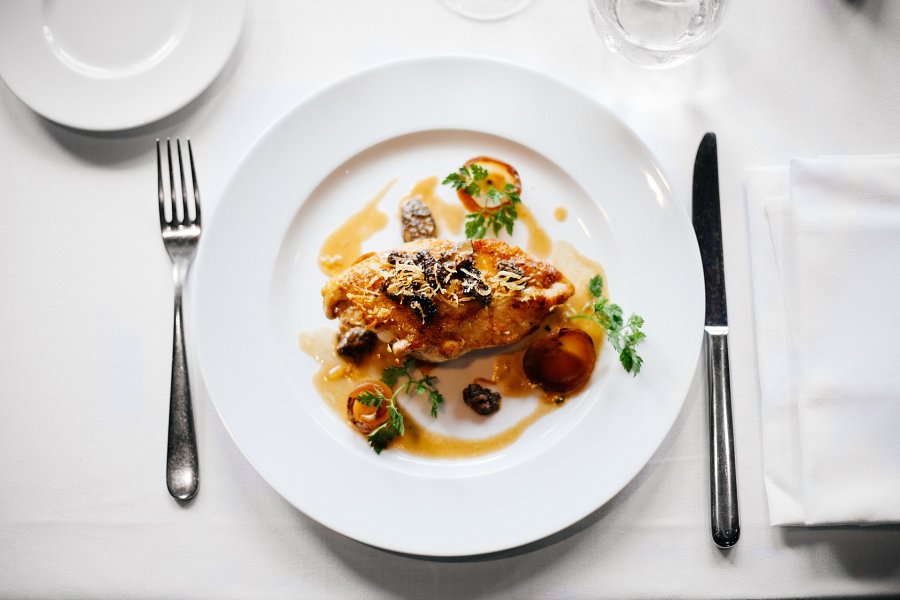 